ОТЧЕТ О ВЫПОЛНЕНИИМУНИЦИПАЛЬНОГО ЗАДАНИЯ № 1на 2018 год и на плановый период 2019 и 2020 годовМуниципальное казенное общеобразовательное учреждение «Ильинская основная общеобразовательная школа»	Вид деятельности муниципального учреждения   Образование и наука Периодичность – за 2 квартал 2018 года Часть 1. Сведения об оказываемых муниципальных услугахРАЗДЕЛ  1Наименование муниципальной услуги Реализация основных общеобразовательных программ начального общего образования       2. Категории потребителей муниципальной услуги Физические лица 3.Сведения о фактическом достижении показателей, характеризующих объем и (или) качество муниципальной услуги: 3.1. Сведения о фактическом достижении показателей, характеризующих качество муниципальной услуги: 3.2. Сведения о фактическом достижении показателей, характеризующих объём муниципальной услуги: РАЗДЕЛ  21.Наименование муниципальной услуги Реализация основных общеобразовательных программ начального общего образования2.Категории потребителей муниципальной услуги Физические лица 3.Сведения о фактическом достижении показателей, характеризующих объем и (или) качество муниципальной услуги: 3.1. Сведения о фактическом достижении показателей, характеризующих качество муниципальной услуги: 3.2. Сведения о фактическом достижении показателей, характеризующих объём муниципальной услуги: РАЗДЕЛ  31.Наименование муниципальной услуги Реализация основных общеобразовательных программ основного общего образования2. Категории потребителей муниципальной услуги Физические лица 3.Сведения о фактическом достижении показателей, характеризующих объем и (или) качество муниципальной услуги: 3.1. Сведения о фактическом достижении показателей, характеризующих качество муниципальной услуги: 3.2. Сведения о фактическом достижении показателей, характеризующих объём муниципальной услуги: РАЗДЕЛ  41.Наименование муниципальной услуги Предоставление питания2.Категории потребителей муниципальной услуги Физические лица 3.Сведения о фактическом достижении показателей, характеризующих объем и (или) качество муниципальной услуги: 3.1. Сведения о фактическом достижении показателей, характеризующих качество муниципальной услуги: 3.2. Сведения о фактическом достижении показателей, характеризующих объём муниципальной услуги: РАЗДЕЛ  51.Наименование муниципальной услуги Реализация дополнительных общеразвивающих программ2.Категории потребителей муниципальной услуги Физические лица 3.Сведения о фактическом достижении показателей, характеризующих объем и (или) качество муниципальной услуги: 3.1. Сведения о фактическом достижении показателей, характеризующих качество муниципальной услуги: 3.2. Сведения о фактическом достижении показателей, характеризующих объём муниципальной услуги: РАЗДЕЛ  61.Наименование муниципальной услуги Организация отдыха детей и молодежи2.Категории потребителей муниципальной услуги Физические лица 3.Сведения о фактическом достижении показателей, характеризующих объем и (или) качество муниципальной услуги: 3.1. Сведения о фактическом достижении показателей, характеризующих качество муниципальной услуги: 3.2. Сведения о фактическом достижении показателей, характеризующих объём муниципальной услуги: 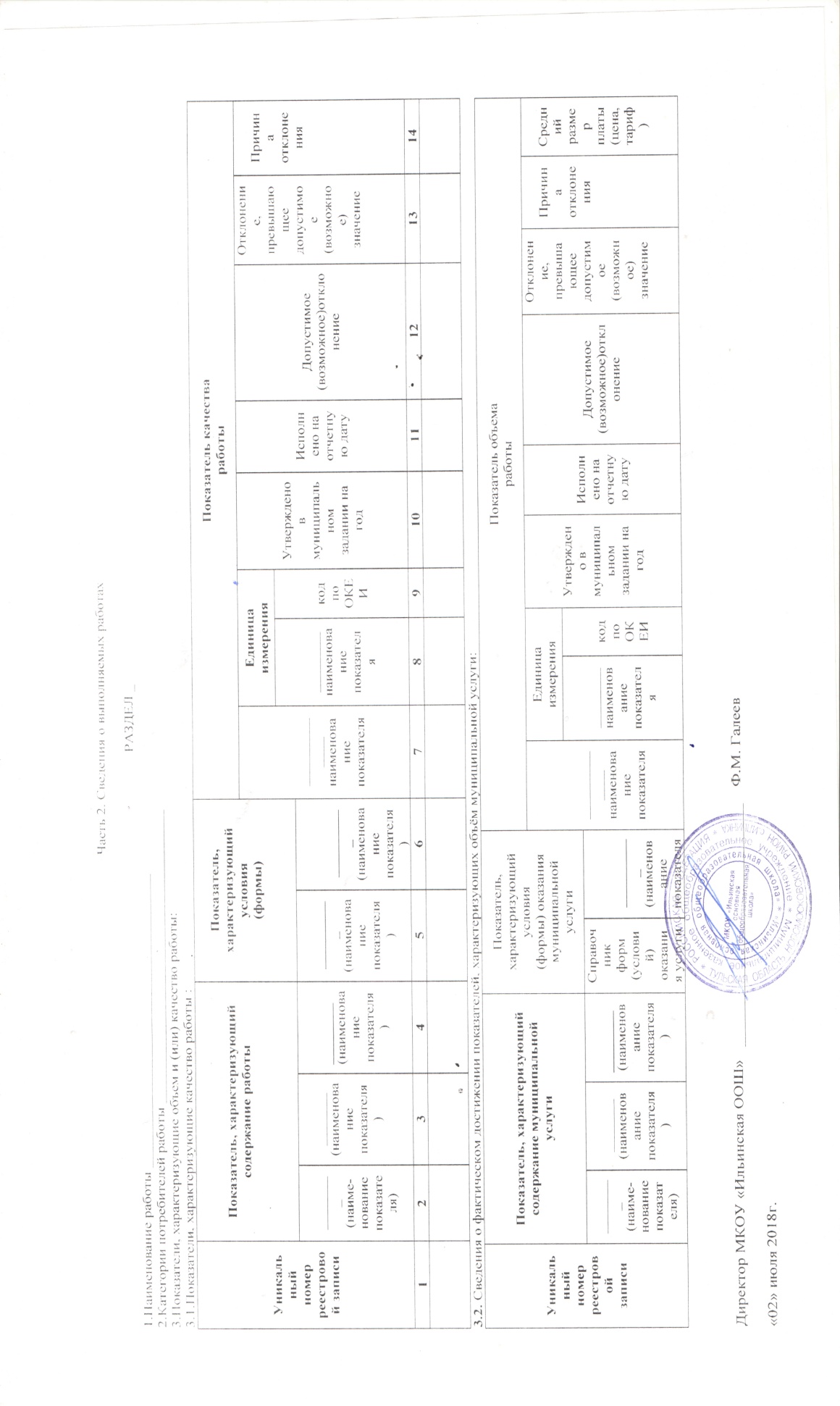 кодыФорма по ОКУД0506001Дата29.09.2017Код по сводному реестру70301620По ОКВЭД85.12По ОКВЭД85.13По ОКВЭД85.13По ОКВЭД56.29По ОКВЭД85.41По ОКВЭД55.90Уникальный номер реестровой записиПоказатель, характеризующий содержание муниципальной услугиПоказатель, характеризующий содержание муниципальной услугиПоказатель, характеризующий содержание муниципальной услугиПоказатель, характеризующий условия (формы) оказания муниципальной услугиПоказатель, характеризующий условия (формы) оказания муниципальной услугиПоказатель качествамуниципальной услугиПоказатель качествамуниципальной услугиПоказатель качествамуниципальной услугиПоказатель качествамуниципальной услугиПоказатель качествамуниципальной услугиПоказатель качествамуниципальной услугиПоказатель качествамуниципальной услугиПоказатель качествамуниципальной услугиУникальный номер реестровой записиПоказатель, характеризующий содержание муниципальной услугиПоказатель, характеризующий содержание муниципальной услугиПоказатель, характеризующий содержание муниципальной услугиПоказатель, характеризующий условия (формы) оказания муниципальной услугиПоказатель, характеризующий условия (формы) оказания муниципальной услуги_____________наименование показателяЕдиница измерения Единица измерения Утверждено в муниципальном задании на годИсполнено на отчетную датуДопустимое (возможное)отклонениеОтклонение, превышающее допустимое (возможное) значениеПричина отклоненияУникальный номер реестровой записиПоказатель, характеризующий содержание муниципальной услугиПоказатель, характеризующий содержание муниципальной услугиПоказатель, характеризующий содержание муниципальной услугиПоказатель, характеризующий условия (формы) оказания муниципальной услугиПоказатель, характеризующий условия (формы) оказания муниципальной услуги_____________наименование показателя________наименование показателякод по ОКЕИУтверждено в муниципальном задании на годИсполнено на отчетную датуДопустимое (возможное)отклонениеОтклонение, превышающее допустимое (возможное) значениеПричина отклоненияУникальный номер реестровой записи________(наиме-нование показателя)_______(наименование показателя)_________(наименование показателя)Cправочник форм (условий) оказания услуги___________(наименование показателя)_____________наименование показателя________наименование показателякод по ОКЕИУтверждено в муниципальном задании на годИсполнено на отчетную датуДопустимое (возможное)отклонениеОтклонение, превышающее допустимое (возможное) значениеПричина отклонения123456789101112131411787000301000101000101---ОчнаяУровень освоения учащимися основной общеобразовательной программы начального общего образованияпроцент744100100511787000301000101000101---ОчнаяДоля родителей (законных представителей), удовлетворенных условиями и качеством предоставляемой услугипроцент74495955Уникальный номер реестровой записиПоказатель, характеризующий содержание муниципальной услугиПоказатель, характеризующий содержание муниципальной услугиПоказатель, характеризующий содержание муниципальной услугиПоказатель, характеризующий условия (формы) оказания муниципальной услугиПоказатель, характеризующий условия (формы) оказания муниципальной услугиПоказатель объема муниципальной услугиПоказатель объема муниципальной услугиПоказатель объема муниципальной услугиПоказатель объема муниципальной услугиПоказатель объема муниципальной услугиПоказатель объема муниципальной услугиПоказатель объема муниципальной услугиПоказатель объема муниципальной услугиПоказатель объема муниципальной услугиУникальный номер реестровой записиПоказатель, характеризующий содержание муниципальной услугиПоказатель, характеризующий содержание муниципальной услугиПоказатель, характеризующий содержание муниципальной услугиПоказатель, характеризующий условия (формы) оказания муниципальной услугиПоказатель, характеризующий условия (формы) оказания муниципальной услуги_____________наименование показателяЕдиница измерения Единица измерения Утверждено в муниципальном задании на годИсполнено на отчетную датуДопустимое (возможное)отклонениеОтклонение, превышающее допустимое (возможное) значениеПричина отклоненияСредний размер платы  (цена, тариф)Уникальный номер реестровой записиПоказатель, характеризующий содержание муниципальной услугиПоказатель, характеризующий содержание муниципальной услугиПоказатель, характеризующий содержание муниципальной услугиПоказатель, характеризующий условия (формы) оказания муниципальной услугиПоказатель, характеризующий условия (формы) оказания муниципальной услуги_____________наименование показателя________наименование показателякод по ОКЕИУтверждено в муниципальном задании на годИсполнено на отчетную датуДопустимое (возможное)отклонениеОтклонение, превышающее допустимое (возможное) значениеПричина отклоненияСредний размер платы  (цена, тариф)Уникальный номер реестровой записи________(наиме-нование показателя)_______(наименование показателя)_________(наименование показателя)Cправочник форм (условий) оказания услуги___________(наименование показателя)_____________наименование показателя________наименование показателякод по ОКЕИУтверждено в муниципальном задании на годИсполнено на отчетную датуДопустимое (возможное)отклонениеОтклонение, превышающее допустимое (возможное) значениеПричина отклоненияСредний размер платы  (цена, тариф)12345678910111213141511787000301000101000101ОчнаяЧисло обучающихсячеловек792302810Уникальный номер реестровой записиПоказатель, характеризующий содержание муниципальной услугиПоказатель, характеризующий содержание муниципальной услугиПоказатель, характеризующий содержание муниципальной услугиПоказатель, характеризующий условия (формы) оказания муниципальной услугиПоказатель, характеризующий условия (формы) оказания муниципальной услугиПоказатель качествамуниципальной услугиПоказатель качествамуниципальной услугиПоказатель качествамуниципальной услугиПоказатель качествамуниципальной услугиПоказатель качествамуниципальной услугиПоказатель качествамуниципальной услугиПоказатель качествамуниципальной услугиПоказатель качествамуниципальной услугиУникальный номер реестровой записиПоказатель, характеризующий содержание муниципальной услугиПоказатель, характеризующий содержание муниципальной услугиПоказатель, характеризующий содержание муниципальной услугиПоказатель, характеризующий условия (формы) оказания муниципальной услугиПоказатель, характеризующий условия (формы) оказания муниципальной услуги_____________наименование показателяЕдиница измерения Единица измерения Утверждено в муниципальном задании на годИсполнено на отчетную датуДопустимое (возможное)отклонениеОтклонение, превышающее допустимое (возможное) значениеПричина отклоненияУникальный номер реестровой записиПоказатель, характеризующий содержание муниципальной услугиПоказатель, характеризующий содержание муниципальной услугиПоказатель, характеризующий содержание муниципальной услугиПоказатель, характеризующий условия (формы) оказания муниципальной услугиПоказатель, характеризующий условия (формы) оказания муниципальной услуги_____________наименование показателя________наименование показателякод по ОКЕИУтверждено в муниципальном задании на годИсполнено на отчетную датуДопустимое (возможное)отклонениеОтклонение, превышающее допустимое (возможное) значениеПричина отклоненияУникальный номер реестровой записиМесто обучения_______(наименование показателя)_________(наименование показателя)Cправочник форм (условий) оказания услуги___________(наименование показателя)_____________наименование показателя________наименование показателякод по ОКЕИУтверждено в муниципальном задании на годИсполнено на отчетную датуДопустимое (возможное)отклонениеОтклонение, превышающее допустимое (возможное) значениеПричина отклонения123456789101112131411787000301000201009101	Проходящие обучение по состоянию здоровья на домуОчнаяУровень освоения учащимися основной общеобразовательной программы начального общего образования процент744100100511787000301000201009101	Проходящие обучение по состоянию здоровья на домуОчнаяДоля родителей (законных представителей), удовлетворенных условиями и качеством предоставляемой услугипроцент74495955Уникальный номер реестровой записиПоказатель, характеризующий содержание муниципальной услугиПоказатель, характеризующий содержание муниципальной услугиПоказатель, характеризующий содержание муниципальной услугиПоказатель, характеризующий условия (формы) оказания муниципальной услугиПоказатель, характеризующий условия (формы) оказания муниципальной услугиПоказатель объема муниципальной услугиПоказатель объема муниципальной услугиПоказатель объема муниципальной услугиПоказатель объема муниципальной услугиПоказатель объема муниципальной услугиПоказатель объема муниципальной услугиПоказатель объема муниципальной услугиПоказатель объема муниципальной услугиПоказатель объема муниципальной услугиУникальный номер реестровой записиПоказатель, характеризующий содержание муниципальной услугиПоказатель, характеризующий содержание муниципальной услугиПоказатель, характеризующий содержание муниципальной услугиПоказатель, характеризующий условия (формы) оказания муниципальной услугиПоказатель, характеризующий условия (формы) оказания муниципальной услуги_____________наименование показателяЕдиница измерения Единица измерения Утверждено в муниципальном задании на годИсполнено на отчетную датуДопустимое (возможное)отклонениеОтклонение, превышающее допустимое (возможное) значениеПричина отклоненияСредний размер платы  (цена, тариф)Уникальный номер реестровой записиПоказатель, характеризующий содержание муниципальной услугиПоказатель, характеризующий содержание муниципальной услугиПоказатель, характеризующий содержание муниципальной услугиПоказатель, характеризующий условия (формы) оказания муниципальной услугиПоказатель, характеризующий условия (формы) оказания муниципальной услуги_____________наименование показателя________наименование показателякод по ОКЕИУтверждено в муниципальном задании на годИсполнено на отчетную датуДопустимое (возможное)отклонениеОтклонение, превышающее допустимое (возможное) значениеПричина отклоненияСредний размер платы  (цена, тариф)Уникальный номер реестровой записиМесто обучения_______(наименование показателя)_________(наименование показателя)Cправочник форм (условий) оказания услуги___________(наименование показателя)_____________наименование показателя________наименование показателякод по ОКЕИУтверждено в муниципальном задании на годИсполнено на отчетную датуДопустимое (возможное)отклонениеОтклонение, превышающее допустимое (возможное) значениеПричина отклоненияСредний размер платы  (цена, тариф)12345678910111213141511787000301000201009101Проходящие обучение по состоянию здоровья на дому--Очная-Число обучающихсячеловек7921110Уникальный номер реестровой записиПоказатель, характеризующий содержание муниципальной услугиПоказатель, характеризующий содержание муниципальной услугиПоказатель, характеризующий содержание муниципальной услугиПоказатель, характеризующий условия (формы) оказания муниципальной услугиПоказатель, характеризующий условия (формы) оказания муниципальной услугиПоказатель качествамуниципальной услугиПоказатель качествамуниципальной услугиПоказатель качествамуниципальной услугиПоказатель качествамуниципальной услугиПоказатель качествамуниципальной услугиПоказатель качествамуниципальной услугиПоказатель качествамуниципальной услугиПоказатель качествамуниципальной услугиУникальный номер реестровой записиПоказатель, характеризующий содержание муниципальной услугиПоказатель, характеризующий содержание муниципальной услугиПоказатель, характеризующий содержание муниципальной услугиПоказатель, характеризующий условия (формы) оказания муниципальной услугиПоказатель, характеризующий условия (формы) оказания муниципальной услуги_____________наименование показателяЕдиница измерения Единица измерения Утверждено в муниципальном задании на годИсполнено на отчетную датуДопустимое (возможное)отклонениеОтклонение, превышающее допустимое (возможное) значениеПричина отклоненияУникальный номер реестровой записиПоказатель, характеризующий содержание муниципальной услугиПоказатель, характеризующий содержание муниципальной услугиПоказатель, характеризующий содержание муниципальной услугиПоказатель, характеризующий условия (формы) оказания муниципальной услугиПоказатель, характеризующий условия (формы) оказания муниципальной услуги_____________наименование показателя________наименование показателякод по ОКЕИУтверждено в муниципальном задании на годИсполнено на отчетную датуДопустимое (возможное)отклонениеОтклонение, превышающее допустимое (возможное) значениеПричина отклоненияУникальный номер реестровой записи________(наиме-нование показателя)_______(наименование показателя)_________(наименование показателя)Cправочник форм (условий) оказания услуги___________(наименование показателя)_____________наименование показателя________наименование показателякод по ОКЕИУтверждено в муниципальном задании на годИсполнено на отчетную датуДопустимое (возможное)отклонениеОтклонение, превышающее допустимое (возможное) значениеПричина отклонения12345678910111213141179100030100010101004101--очная-Уровень освоения учащимися основной общеобразовательной программы общего образования процент74410010051179100030100010101004101--очная-Доля родителей (законных представителей), удовлетворенных условиями и качеством предоставляемой услугипроцент74495955Уникальный номер реестровой записиПоказатель, характеризующий содержание муниципальной услугиПоказатель, характеризующий содержание муниципальной услугиПоказатель, характеризующий содержание муниципальной услугиПоказатель, характеризующий условия (формы) оказания муниципальной услугиПоказатель, характеризующий условия (формы) оказания муниципальной услугиПоказатель объема муниципальной услугиПоказатель объема муниципальной услугиПоказатель объема муниципальной услугиПоказатель объема муниципальной услугиПоказатель объема муниципальной услугиПоказатель объема муниципальной услугиПоказатель объема муниципальной услугиПоказатель объема муниципальной услугиПоказатель объема муниципальной услугиУникальный номер реестровой записиПоказатель, характеризующий содержание муниципальной услугиПоказатель, характеризующий содержание муниципальной услугиПоказатель, характеризующий содержание муниципальной услугиПоказатель, характеризующий условия (формы) оказания муниципальной услугиПоказатель, характеризующий условия (формы) оказания муниципальной услуги_____________наименование показателяЕдиница измерения Единица измерения Утверждено в муниципальном задании на годИсполнено на отчетную датуДопустимое (возможное)отклонениеОтклонение, превышающее допустимое (возможное) значениеПричина отклоненияСредний размер платы  (цена, тариф)Уникальный номер реестровой записиПоказатель, характеризующий содержание муниципальной услугиПоказатель, характеризующий содержание муниципальной услугиПоказатель, характеризующий содержание муниципальной услугиПоказатель, характеризующий условия (формы) оказания муниципальной услугиПоказатель, характеризующий условия (формы) оказания муниципальной услуги_____________наименование показателя________наименование показателякод по ОКЕИУтверждено в муниципальном задании на годИсполнено на отчетную датуДопустимое (возможное)отклонениеОтклонение, превышающее допустимое (возможное) значениеПричина отклоненияСредний размер платы  (цена, тариф)Уникальный номер реестровой записи________(наиме-нование показателя)_______(наименование показателя)_______(наименование показателя)Cправочник форм (условий) оказания услуги___________(наименование показателя)_____________наименование показателя________наименование показателякод по ОКЕИУтверждено в муниципальном задании на годИсполнено на отчетную датуДопустимое (возможное)отклонениеОтклонение, превышающее допустимое (возможное) значениеПричина отклоненияСредний размер платы  (цена, тариф)1234567891011121314151179100030100010101004101ОчнаяЧисло обучающихсячеловек792252410Уникальный номер реестровой записиПоказатель, характеризующий содержание муниципальной услугиПоказатель, характеризующий содержание муниципальной услугиПоказатель, характеризующий содержание муниципальной услугиПоказатель, характеризующий условия (формы) оказания муниципальной услугиПоказатель, характеризующий условия (формы) оказания муниципальной услугиПоказатель качествамуниципальной услугиПоказатель качествамуниципальной услугиПоказатель качествамуниципальной услугиПоказатель качествамуниципальной услугиПоказатель качествамуниципальной услугиПоказатель качествамуниципальной услугиПоказатель качествамуниципальной услугиПоказатель качествамуниципальной услугиУникальный номер реестровой записиПоказатель, характеризующий содержание муниципальной услугиПоказатель, характеризующий содержание муниципальной услугиПоказатель, характеризующий содержание муниципальной услугиПоказатель, характеризующий условия (формы) оказания муниципальной услугиПоказатель, характеризующий условия (формы) оказания муниципальной услуги_____________наименование показателяЕдиница измерения Единица измерения Утверждено в муниципальном задании на годИсполнено на отчетную датуДопустимое (возможное)отклонениеОтклонение, превышающее допустимое (возможное) значениеПричина отклоненияУникальный номер реестровой записиПоказатель, характеризующий содержание муниципальной услугиПоказатель, характеризующий содержание муниципальной услугиПоказатель, характеризующий содержание муниципальной услугиПоказатель, характеризующий условия (формы) оказания муниципальной услугиПоказатель, характеризующий условия (формы) оказания муниципальной услуги_____________наименование показателя________наименование показателякод по ОКЕИУтверждено в муниципальном задании на годИсполнено на отчетную датуДопустимое (возможное)отклонениеОтклонение, превышающее допустимое (возможное) значениеПричина отклоненияУникальный номер реестровой записи________(наиме-нование показателя)_______(наименование показателя)_______(наименование показателя)Cправочник форм (условий) оказания услуги___________(наименование показателя)_____________наименование показателя________наименование показателякод по ОКЕИУтверждено в муниципальном задании на годИсполнено на отчетную датуДопустимое (возможное)отклонениеОтклонение, превышающее допустимое (возможное) значениеПричина отклонения123456789101112131411Д07000000000000005100----------Уникальный номер реестровой записиПоказатель, характеризующий содержание муниципальной услугиПоказатель, характеризующий содержание муниципальной услугиПоказатель, характеризующий содержание муниципальной услугиПоказатель, характеризующий условия (формы) оказания муниципальной услугиПоказатель, характеризующий условия (формы) оказания муниципальной услугиПоказатель объема муниципальной услугиПоказатель объема муниципальной услугиПоказатель объема муниципальной услугиПоказатель объема муниципальной услугиПоказатель объема муниципальной услугиПоказатель объема муниципальной услугиПоказатель объема муниципальной услугиПоказатель объема муниципальной услугиПоказатель объема муниципальной услугиУникальный номер реестровой записиПоказатель, характеризующий содержание муниципальной услугиПоказатель, характеризующий содержание муниципальной услугиПоказатель, характеризующий содержание муниципальной услугиПоказатель, характеризующий условия (формы) оказания муниципальной услугиПоказатель, характеризующий условия (формы) оказания муниципальной услуги_____________наименование показателяЕдиница измерения Единица измерения Утверждено в муниципальном задании на годИсполнено на отчетную датуДопустимое (возможное)отклонениеОтклонение, превышающее допустимое (возможное) значениеПричина отклоненияСредний размер платы  (цена, тариф)Уникальный номер реестровой записиПоказатель, характеризующий содержание муниципальной услугиПоказатель, характеризующий содержание муниципальной услугиПоказатель, характеризующий содержание муниципальной услугиПоказатель, характеризующий условия (формы) оказания муниципальной услугиПоказатель, характеризующий условия (формы) оказания муниципальной услуги_____________наименование показателя________наименование показателякод по ОКЕИУтверждено в муниципальном задании на годИсполнено на отчетную датуДопустимое (возможное)отклонениеОтклонение, превышающее допустимое (возможное) значениеПричина отклоненияСредний размер платы  (цена, тариф)Уникальный номер реестровой записи________(наиме-нование показателя)_______(наименование показателя)_______(наименование показателя)Cправочник форм (условий) оказания услуги___________(наименование показателя)_____________наименование показателя________наименование показателякод по ОКЕИУтверждено в муниципальном задании на годИсполнено на отчетную датуДопустимое (возможное)отклонениеОтклонение, превышающее допустимое (возможное) значениеПричина отклоненияСредний размер платы  (цена, тариф)12345678910111213141511Д07000000000000005100-----Число человеко-дней пребыванияЧеловеко-день5406970348210Уникальный номер реестровой записиПоказатель, характеризующий содержание муниципальной услугиПоказатель, характеризующий содержание муниципальной услугиПоказатель, характеризующий содержание муниципальной услугиПоказатель, характеризующий условия (формы) оказания муниципальной услугиПоказатель, характеризующий условия (формы) оказания муниципальной услугиПоказатель качествамуниципальной услугиПоказатель качествамуниципальной услугиПоказатель качествамуниципальной услугиПоказатель качествамуниципальной услугиПоказатель качествамуниципальной услугиПоказатель качествамуниципальной услугиПоказатель качествамуниципальной услугиПоказатель качествамуниципальной услугиУникальный номер реестровой записиПоказатель, характеризующий содержание муниципальной услугиПоказатель, характеризующий содержание муниципальной услугиПоказатель, характеризующий содержание муниципальной услугиПоказатель, характеризующий условия (формы) оказания муниципальной услугиПоказатель, характеризующий условия (формы) оказания муниципальной услуги_____________наименование показателяЕдиница измерения Единица измерения Утверждено в муниципальном задании на годИсполнено на отчетную датуДопустимое (возможное)отклонениеОтклонение, превышающее допустимое (возможное) значениеПричина отклоненияУникальный номер реестровой записиПоказатель, характеризующий содержание муниципальной услугиПоказатель, характеризующий содержание муниципальной услугиПоказатель, характеризующий содержание муниципальной услугиПоказатель, характеризующий условия (формы) оказания муниципальной услугиПоказатель, характеризующий условия (формы) оказания муниципальной услуги_____________наименование показателя________наименование показателякод по ОКЕИУтверждено в муниципальном задании на годИсполнено на отчетную датуДопустимое (возможное)отклонениеОтклонение, превышающее допустимое (возможное) значениеПричина отклоненияУникальный номер реестровой записи________(наиме-нование показателя)_______(наименование показателя)_________(наименование показателя)Cправочник форм (условий) оказания услуги___________(наименование показателя)_____________наименование показателя________наименование показателякод по ОКЕИУтверждено в муниципальном задании на годИсполнено на отчетную датуДопустимое (возможное)отклонениеОтклонение, превышающее допустимое (возможное) значениеПричина отклонения123456789101112131411Г42001000300701007100---ОчнаяСохранение контингента обучающихсяпроцент744100100Уникальный номер реестровой записиПоказатель, характеризующий содержание муниципальной услугиПоказатель, характеризующий содержание муниципальной услугиПоказатель, характеризующий содержание муниципальной услугиПоказатель, характеризующий условия (формы) оказания муниципальной услугиПоказатель, характеризующий условия (формы) оказания муниципальной услугиПоказатель объема муниципальной услугиПоказатель объема муниципальной услугиПоказатель объема муниципальной услугиПоказатель объема муниципальной услугиПоказатель объема муниципальной услугиПоказатель объема муниципальной услугиПоказатель объема муниципальной услугиПоказатель объема муниципальной услугиПоказатель объема муниципальной услугиУникальный номер реестровой записиПоказатель, характеризующий содержание муниципальной услугиПоказатель, характеризующий содержание муниципальной услугиПоказатель, характеризующий содержание муниципальной услугиПоказатель, характеризующий условия (формы) оказания муниципальной услугиПоказатель, характеризующий условия (формы) оказания муниципальной услуги_____________наименование показателяЕдиница измерения Единица измерения Утверждено в муниципальном задании на годИсполнено на отчетную датуДопустимое (возможное)отклонениеОтклонение, превышающее допустимое (возможное) значениеПричина отклоненияСредний размер платы  (цена, тариф)Уникальный номер реестровой записиПоказатель, характеризующий содержание муниципальной услугиПоказатель, характеризующий содержание муниципальной услугиПоказатель, характеризующий содержание муниципальной услугиПоказатель, характеризующий условия (формы) оказания муниципальной услугиПоказатель, характеризующий условия (формы) оказания муниципальной услуги_____________наименование показателя________наименование показателякод по ОКЕИУтверждено в муниципальном задании на годИсполнено на отчетную датуДопустимое (возможное)отклонениеОтклонение, превышающее допустимое (возможное) значениеПричина отклоненияСредний размер платы  (цена, тариф)Уникальный номер реестровой записи________(наиме-нование показателя)_______(наименование показателя)_______(наименование показателя)Cправочник форм (условий) оказания услуги___________(наименование показателя)_____________наименование показателя________наименование показателякод по ОКЕИУтверждено в муниципальном задании на годИсполнено на отчетную датуДопустимое (возможное)отклонениеОтклонение, превышающее допустимое (возможное) значениеПричина отклоненияСредний размер платы  (цена, тариф)12345678910111213141511Г42001000300701007100ОчнаяКоличество человеко-часов Человеко-час53916065501810Уникальный номер реестровой записиПоказатель, характеризующий содержание муниципальной услугиПоказатель, характеризующий содержание муниципальной услугиПоказатель, характеризующий содержание муниципальной услугиПоказатель, характеризующий условия (формы) оказания муниципальной услугиПоказатель, характеризующий условия (формы) оказания муниципальной услугиПоказатель качествамуниципальной услугиПоказатель качествамуниципальной услугиПоказатель качествамуниципальной услугиПоказатель качествамуниципальной услугиПоказатель качествамуниципальной услугиПоказатель качествамуниципальной услугиПоказатель качествамуниципальной услугиПоказатель качествамуниципальной услугиУникальный номер реестровой записиПоказатель, характеризующий содержание муниципальной услугиПоказатель, характеризующий содержание муниципальной услугиПоказатель, характеризующий содержание муниципальной услугиПоказатель, характеризующий условия (формы) оказания муниципальной услугиПоказатель, характеризующий условия (формы) оказания муниципальной услуги_____________наименование показателяЕдиница измерения Единица измерения Утверждено в муниципальном задании на годИсполнено на отчетную датуДопустимое (возможное)отклонениеОтклонение, превышающее допустимое (возможное) значениеПричина отклоненияУникальный номер реестровой записиПоказатель, характеризующий содержание муниципальной услугиПоказатель, характеризующий содержание муниципальной услугиПоказатель, характеризующий содержание муниципальной услугиПоказатель, характеризующий условия (формы) оказания муниципальной услугиПоказатель, характеризующий условия (формы) оказания муниципальной услуги_____________наименование показателя________наименование показателякод по ОКЕИУтверждено в муниципальном задании на годИсполнено на отчетную датуДопустимое (возможное)отклонениеОтклонение, превышающее допустимое (возможное) значениеПричина отклоненияУникальный номер реестровой записи________(наиме-нование показателя)_______(наименование показателя)_________(наименование показателя)Cправочник форм (условий) оказания услуги___________(наименование показателя)_____________наименование показателя________наименование показателякод по ОКЕИУтверждено в муниципальном задании на годИсполнено на отчетную датуДопустимое (возможное)отклонениеОтклонение, превышающее допустимое (возможное) значениеПричина отклонения123456789101112131410028000000000002005101---В каникулярное время с дневным пребыванием---------Уникальный номер реестровой записиПоказатель, характеризующий содержание муниципальной услугиПоказатель, характеризующий содержание муниципальной услугиПоказатель, характеризующий содержание муниципальной услугиПоказатель, характеризующий условия (формы) оказания муниципальной услугиПоказатель, характеризующий условия (формы) оказания муниципальной услугиПоказатель объема муниципальной услугиПоказатель объема муниципальной услугиПоказатель объема муниципальной услугиПоказатель объема муниципальной услугиПоказатель объема муниципальной услугиПоказатель объема муниципальной услугиПоказатель объема муниципальной услугиПоказатель объема муниципальной услугиПоказатель объема муниципальной услугиУникальный номер реестровой записиПоказатель, характеризующий содержание муниципальной услугиПоказатель, характеризующий содержание муниципальной услугиПоказатель, характеризующий содержание муниципальной услугиПоказатель, характеризующий условия (формы) оказания муниципальной услугиПоказатель, характеризующий условия (формы) оказания муниципальной услуги_____________наименование показателяЕдиница измерения Единица измерения Утверждено в муниципальном задании на годИсполнено на отчетную датуДопустимое (возможное)отклонениеОтклонение, превышающее допустимое (возможное) значениеПричина отклоненияСредний размер платы  (цена, тариф)Уникальный номер реестровой записиПоказатель, характеризующий содержание муниципальной услугиПоказатель, характеризующий содержание муниципальной услугиПоказатель, характеризующий содержание муниципальной услугиПоказатель, характеризующий условия (формы) оказания муниципальной услугиПоказатель, характеризующий условия (формы) оказания муниципальной услуги_____________наименование показателя________наименование показателякод по ОКЕИУтверждено в муниципальном задании на годИсполнено на отчетную датуДопустимое (возможное)отклонениеОтклонение, превышающее допустимое (возможное) значениеПричина отклоненияСредний размер платы  (цена, тариф)Уникальный номер реестровой записи________(наиме-нование показателя)_______(наименование показателя)_________(наименование показателя)Cправочник форм (условий) оказания услуги___________(наименование показателя)_____________наименование показателя________наименование показателякод по ОКЕИУтверждено в муниципальном задании на годИсполнено на отчетную датуДопустимое (возможное)отклонениеОтклонение, превышающее допустимое (возможное) значениеПричина отклоненияСредний размер платы  (цена, тариф)12345678910111213141510028000000000002005101---В каникулярное время с дневным пребыванием-Число человеко-дней пребыванияЧеловеко-день54044438410